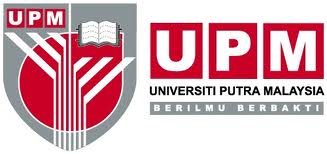        Institutional ANIMAL CARE AND USE COMMITTEE         Universiti Putra Malaysia      Annual/Final Report & Application for ContinuationPlease use this form to report on the progress or completion of the animal study Applications for continuation or extension need to be reviewed and approved by the IACUCThis completed form needs to be submitted to The Secretariat, Institutional Animal Care and Use Committee, c/o Unit of Ethics Research, Level 4, Office of the Deputy Vice Chancellor (Research & Innovation), Universiti Putra Malaysia. Direct all enquiries to iacuc@upm.edu.my or 03-9769 1244/1605.Please use this form to report on the progress or completion of the animal study Applications for continuation or extension need to be reviewed and approved by the IACUCThis completed form needs to be submitted to The Secretariat, Institutional Animal Care and Use Committee, c/o Unit of Ethics Research, Level 4, Office of the Deputy Vice Chancellor (Research & Innovation), Universiti Putra Malaysia. Direct all enquiries to iacuc@upm.edu.my or 03-9769 1244/1605.Please use this form to report on the progress or completion of the animal study Applications for continuation or extension need to be reviewed and approved by the IACUCThis completed form needs to be submitted to The Secretariat, Institutional Animal Care and Use Committee, c/o Unit of Ethics Research, Level 4, Office of the Deputy Vice Chancellor (Research & Innovation), Universiti Putra Malaysia. Direct all enquiries to iacuc@upm.edu.my or 03-9769 1244/1605.Please use this form to report on the progress or completion of the animal study Applications for continuation or extension need to be reviewed and approved by the IACUCThis completed form needs to be submitted to The Secretariat, Institutional Animal Care and Use Committee, c/o Unit of Ethics Research, Level 4, Office of the Deputy Vice Chancellor (Research & Innovation), Universiti Putra Malaysia. Direct all enquiries to iacuc@upm.edu.my or 03-9769 1244/1605.Please use this form to report on the progress or completion of the animal study Applications for continuation or extension need to be reviewed and approved by the IACUCThis completed form needs to be submitted to The Secretariat, Institutional Animal Care and Use Committee, c/o Unit of Ethics Research, Level 4, Office of the Deputy Vice Chancellor (Research & Innovation), Universiti Putra Malaysia. Direct all enquiries to iacuc@upm.edu.my or 03-9769 1244/1605.PrincipalInvestigator PrincipalInvestigator AUP No.DepartmentDepartmentPhoneAddressE-mailProject Title Check One:Check One:Anticipated end date of research project:____ AProposal was not funded and/or research will not begin. Please close the project files.Funding source: Project No:____ BFunding and/or start of research are pending. Please keep the project active.  Location(s) of animal housing:____ CProject is completed. Please close the project files.  Location(s) of animal experiments and procedures:____ DProject is still ongoing and will continue beyond the anniversary date. Please keep the project active.  Disposition of animals:ANIMAL USAGEANIMAL USAGEANIMAL USAGEANIMAL USAGESpeciesNumber approvedNumber usedRemarksPlease list the animal study/experiments during the past year, and a brief summary of findings/outcome.  Please list the animal study/experiments yet to be carried out.Please list problems related to the care and use of animals (if any).DECLARATION To the best of our knowledge, we hereby declare that the care and use of animals has been carried out as described in the approved Animal Utilisation Protocol and abide by UPM policy and IACUC guidelines involving the care and use of animals.   FOR IACUC USE ONLY (Application for continuation)Any comments/suggestions by IACUC chairman/member:Recommendation by IACUC chairman/member: Signature/Name:Date: